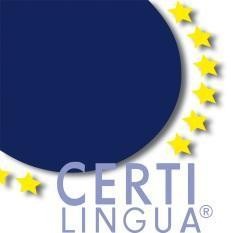 ESEMPIO di COPERTINA DI CANDIDATURANome della scuolaDocumentazione del progetto:(Titolo XXX)Redatto per CertiLingua®Nome dello studenteNome del docente referente CertiLingua®DataIndicePunto di partenza / motivazione personaleDescrizione	del tema del progetto “faccia a faccia “ 1 e spiegazione degli aspetti europei e internazionali 2Aspettative personaliCollegamento del progetto al curricolo scolastico / ad una materiaRealizzazione del progettoDescrizione oggettiva dello svolgimento del progettoCollegamento della prospettiva interculturale allo svolgimento del progettoRiflessioneEsperienze interculturaliRiflessione a posteriori sulle esperienze interculturali fatte nel corso del progettoAppendiceFonti / Bibliografia, se utilizzateDichiarazione di lavoro autonomo (obbligatoria)Autorizzazione a pubblicare in forma anonima1 Il progetto CertiLingua® “faccia a faccia” si svolge negli anni della scuola secondaria di 2° grado. Di norma ha luogo all’estero nell’arco di parecchi giorni. Per progetti che si svolgono nel Paese del candidato occorre illustrare in modo adeguato l’aspetto dell’incontro “faccia a faccia”. Un singolo incontro, superficiale oppure molto breve, nonché una discussione puramente teorica su questioni interculturali non rispettano i requisiti richiesti.2 La focalizzazione interculturale affina le conoscenze interculturali maturate attraverso gli incontri avvenuti durante il progetto “faccia a faccia”.DICHIARAZIONI da sottoscrivere da parte dello studente candidato CertilinguaTutta la documentazione relativa al progetto CertiLingua deve essere prodotta dai candidati stessi in modo autonomo.Ai fini della ricerca scientifica e sui siti CertiLingua potrebbero essere pubblicate in forma anonima le documentazioni dei progetti personali come esempi di buone pratiche.È tuttavia necessario il consenso dell’autore.Il/ la sottoscritto/a	, nato/a a  	residente a	in via 	allievo/a dell’istituto  	con la presente dichiara di aver redatto la documentazione del progetto personale in modo autonomo utilizzando soltanto le fonti e i supporti elencati;con la presente autorizzo la pubblicazione anonima della documentazione deI mio progetto	con la presente NON autorizzo la pubblicazione anonima della documentazione deI mio progetto.Firma dello studente